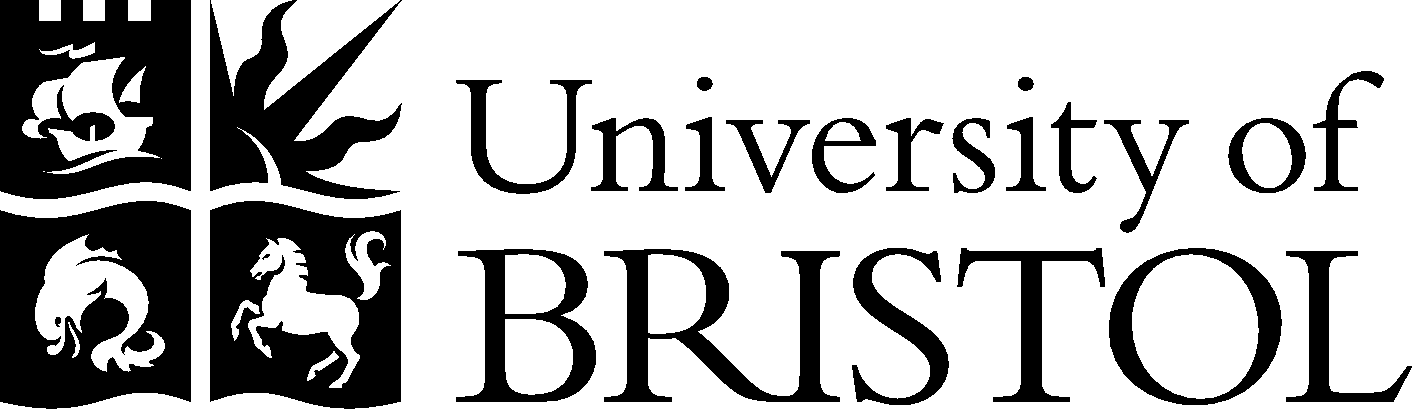 TEMPLATEUNIVERSITY RESEARCH INSTITUTE REVIEW [URI NAME][DATE] PROGRAMMEReview Panel:Chair [NAME, TITLE] [NAME, TITLE]  Pro Vice Chancellor (Research)[NAME, TITLE]  Internal reviewer – Academic [NAME, TITLE]  Internal reviewer – Professional Services [NAME,TITLE] Other URI Director (NAME of URI)[NAME, TITLE]  External reviewer[NAME, TITLE]  External reviewerReview Co-Ordinator [NAME, TITLE]URI Review Management Team (suggested):[NAME] Director of Institute[NAME] Institute Manager(s)[NAME] Administrator[DATE – VENUE]Timings and LocationMeeting/SessionPeople attending8.30 – 9.30Room: XXIntroductory Meeting of the Panel to plan the Review and discuss key themes/issues. Danishes provided.Review Panel only9.30 – 10.00Room: XXMeeting with the URI Director[insert name and job title]10.00-10.30Room: XXMeeting with the URI  Managers and Administrators[Insert names and job titles][Note: this may include other members of the URI Senior Management Team if appropriate.]10.30 – 11.15Room: XXMeeting with Early Careers staff.[insert names and job titles]11.15 – 11.30Comfort breakReview Panel only11.30-12.150Room: XXMeeting with Selected Faculty and School academic representatives[Insert names and job titles]12.15 – 13.00Room: XXLunchReview Panel only13.00 – 13.30Meeting with other URI Directors [Insert names and job titles]13.30 –  14.30Room: XXMeeting with stakeholder groups:those who use or engage with the URI’s services and activitiesn.b. this could be run as two simultaneous sessions, with half the Panel attending each.[Insert names and job titles]Maximum of 8 people per session]14:30 – 15.15Room: XXMeeting with the URI Steering Group[Insert names and job/role titles]. [Suggestions:Maximum of 8 people per session]15.15 – 15.30Comfort Break15.30 – 16.00Rooms: XX & XXMeeting with representatives of professional services Divisions RED, Communications and Marketing, Finance, etc.[Insert job/role titles]Maximum of 8 people per session]16.00 – 16.30Room: XXPrivate meeting of the Review PanelReview Panel only16.30 – 17.00Final meeting with Director of URI[insert name and job title]17.30 – 18.00Room: XXFeedback to all URI staffOpen to all URI staff and others involved with the URI (Steering Group members, etc)18.00 – 19.00Drinks Open to all staff involved in the Review